1 ЭТАЖКаб. 11220.00, 21.00, 22.00, 23.00«Киношные фотопленки»Интерактивная мини-лекцияКаб. 11420.00, 21.00, 22.00, 23.00«Генеалогическое древо»Мастер-классКаб. 11420.00, 21.00, 22.00, 23.00«Новая жизнь старых фотографий»Мастер-классКаб. 10920.00, 21.00, 22.00, 23.00«Кинопленка»Мастер-классКаб. 10920.00, 21.00, 22.00, 23.00«Авиамоделирование»Мастер-классКаб. 104, 10620.30-21.20, 21.30-22.20, 22.30-23.20«Пелагия и Фандорин идут по следу»Театрализованный детективный квестКаб. 104, 10621.20-21.30, 22.20-22.30Викторина по творчеству Б. АкунинаКаб. 104, 10622.00-24.00«И снова на экране детектив…»КинопоказКаб. 104, 10620.15-20.30, 23.20-23.30Игра «Глаз-алмаз»2 ЭТАЖХолл западной башни 2 этажа20.00-22.00«Дышите глубже! Вы взволнованы!»Громкие чтения Иркутского театрального училищаХолл 2 этажа22.00-23.00«Барышня и крестьянка»Мастер-класс от студии старинного танца Antiquo MoreКаб. 20120.00-21.00«Что? Где? Когда?»Интеллектуальная игра при участии клуба молодых ученых «Альянс»Каб. 20121.00-22.00«Барышня и хулиган» Автор сценария и исполнитель главной роли Владимир МаяковскийКинопросмотр-обсуждениеХолл 2 этажа20.00-24.00«Литературные классики в кинематографе» Книжная выставкаКаб. 20421.30«Кино-музыкальное производство»Творческая встреча с Михаилом АристовымКаб. 20420.15-20.45«Иркутск – апельсиновый рай»Презентация персональной выставки картин Е. О. ТуруноваКаб. 20420.45-21.30«Эскиз к портрету»Презентация документального фильма об иркутском художнике Е. О. ТуруновеКаб. 20120.00-24.00«Киноколлаж» Интерактивная играКаб. 20120.00-24.00«Киноакадемия "Молчановки"»Интерактивная игра3 ЭТАЖКаб. 31220.00-24.00«Ретроспектива кинематографа» при участии Иркутского областного кинофондаКаб. 30720.00-24.00«Книгокинотеатр»Креативная инсталляцияКаб. 30720.00-24.00«Составь идеальную кинопару»ИграКаб. 30720.00-24.00«Кинообразы и кинофакты»Креативная инсталляцияКаб. 30720.00-24.00«Сам себе режиссер»Анкета под грифом: «Планы киностудии «ХХI век. Абонемент. Chit» на 2017 год»Холл кабинета 31220.00-24.00«В главной роли газета…»КинопросмотрКаб. 31220.00-24.00«Хроники российского кино»Журнально-газетная выставкаКаб. 31220.00-24.00«Дело в шляпе!»Уголок для фотосессииКаб. 31222.00-24.00«Читай кино»Выставка журнальных публикацийКаб. 31222.00-24.00«Документальное кино»Выставка журнальных публикаций4 ЭТАЖКаб. 41320.00-23.00«Стань звездой!»КинопробыХолл 4 этажа20.00-23.00«Ты супергерой»Мастер-классКаб. 40620.00-23.00«Квест-комната»Интерактивная играКаб. 40820.00-24.00«Герои комиксов»ПрезентацияКаб. 40221.00, 21.30, 22.00, 22.30Мастер-класс по песочной анимации от студии творчества «Магия песка»(предварительная запись, тел. 48-66-80, доб. 104)Каб. 40320.00-24.00«Мульт в кино»Просмотр мультфильмов и сюрпризы от кинотеатра «Художественный»Каб. 40420.00-24.00«Театральный киносезон»Презентация от кинотеатра СКДЦ «Художественный»Холл 4 этажа20.00-24.00Чемпионат от компании «МТС» по скоростному набору СМС5 ЭТАЖХолл 5-го этажа21.00-21.50, 22.30-23.20«Киномузыка»Интерактивный перфоманс с участием группы «Джинсы клеш»Холл 5-го этажа20.00-24.00«СовКино»Выставка плакатов Института изобразительных искусств исоциально-гуманитарных наукХолл 5-го этажа21.00-21.50, 22.30-23.20«Жить – хорошо! А хорошо жить еще лучше!» Интерактивная киновикторина с участием киногероевКаб. 50420.30-20.50, 21.00-21.20, 21.30-21.50,22.00-22.20, 22.30-22.50, 23.00-23.20«Вий»Театрализованная викторина по зарубежной художественной литературеКаб. 50320.00-24.00Показательная открытая игра по вселенной WarhammerКаб. 51320.00-24.00«Секреты старого кино»Инсталляция с представлениемКиноаппаратуры, на которой в разные годы снимались и показывались фильмы в российских кинотеатрахКаб. 51120.00-24.00«Секреты старого кино»Просмотр семейных фильмов, сказок на фильмоскопеКаб. 51420.00-24.00«Иркутские писатели в кино»КиновикторинаКаб. 51420.00-24.00«Создай киноафишу!»Мастер-классКаб. 51420.00-24.00«Солнечный ветер» в ИркутскеКиновикторинаКаб. 51420.00-24.00«Узнай кино»ФотосушкаКаб. 51320.00-24.00«Сними свое собственное кино!» (взрослое отделение кинематографа)Мастер-классКаб. 51220.00-24.00«Сними свое собственное кино!»(детское отделение кинематографа)Мастер-класс6 ЭТАЖКаб. 61920.00-23.30«OIKN Production Company. Снимаем немое кино»АкцияКаб. 61920.00-24.00«Огюст Люмьер спрашивает!»КиновикторинаКаб. 61920.00-24.00«Живая фотография»Книжная выставкаКаб. 60820.00-24.00«История иркутского кинематографа»Книжная выставка-обзор и викторинаХолл 6 этажа21.00 «Запечатленное время»КинопоказХолл 6 этажа20.00-21.00, 22.00-24.00«Иркутск как киногерой»Киновикторина7 ЭТАЖКаб. 70620.00-24.00«Из всех искусств для нас важнейшим является кино»Ночной кинозал художественного киноКаб. 72321.00Презентация нового проекта «Живая книга» В гостях режиссер документальных фильмов Василий МедведевКаб. 72322.00«И это тоже кино»Показ фильма «Корона Шпицбергена» с комментариями участника экспедиции, директора астрономической обсерватории, доцента Иркутского государственного университета, доктора физико-математических наук С. А. Язева (предварительная запись по тел. 48-66-80. доб. 104)Каб. 70320.30, 23.00«Жизнь на Crescendo»Спецпоказ. Премьера Иркутского областного кинофонда – документальный фильм о презентации книги С. БирюковаКаб. 70320.00-23.30Ночной кинозал художественного киноКаб. 71820.00-24.00Кинокафе приглашает!СКВЕР ПЕРЕД БИБЛИОТЕКОЙ22.00-24.00«Иркутск – Кассиопея»Тротуарная астрономия от сети магазинов оптической техники «Четыре глаза»24.00«Закрытие «Библионочи-2016»Светодиодное представлениеМы ждем вас по адресу: ул. Лермонтова, 253, ост. «Госуниверситет»www.irklib.ru http://vk.com/molchanovka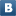  https://www.facebook.com/IOGUNB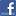 АФИША МЕРОПРИЯТИЙ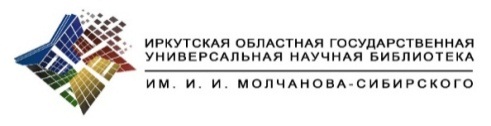 в рамках Международной сетевой акции «Библионочь-2016»«Читай кино с "Молчановкой"»22 апреля 2016 года 20.00-24.00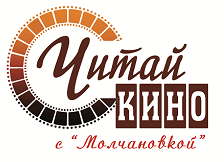 